Date:___________________ 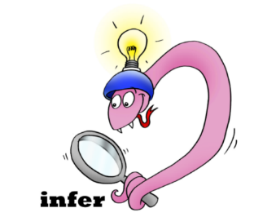 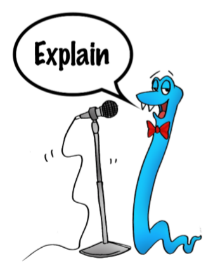 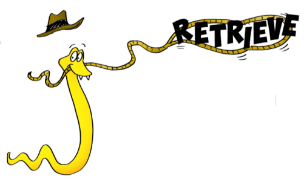 Comprehension Questions – Chapter 16 and 17Chapter 161.What phrases on p196 lets the reader know that the Green Death is badly injured? There are three you could use.______________________________________________________________________________________________________________________________________________________________________2 marks2. How does the Green Death make the boys come out of the bracken?____________________________________________________________________________________1 mark3. Think of three other words that mean the same as cavernous.________________________________________________________________________________________________________________________________________________________________________3 marksChapter174. Why does Hiccup snatch his foot away from the dragon’s throat?___________________________________________________________________________________ ___________________________________________________________________________________2 marks                        5. Is it true that the Green Death had intended to swallow Hiccup whole?________________________________________________________________________________________________________________________________________________________________________________1 mark6. What is the important discovery that Hiccup makes?______________________________________________________________________________________________________________________________________________________________________2 marks7. Find three things that make Hiccup confused as he hangs in the dragon’s mouth.________________________________________________________________________________________________________________________________________________________________________2 marks8. The Roman spear is described as being stout (p203) What do you think this word might mean?________________________________________________________________________________________________________________________________________________________________________1 mark9. It appears that the spear is going to break – what do you predict will happen to Hiccup in chapter 18 which we will be reading tomorrow? Bit of a clue – chapter 18 is called The extraordinary bravery of Toothless – so think how the dragon might help Hiccup in his hour of need!____________________________________________________________________________________________________________________________________________________________________________________________________________________________________________________________